PRESSEMELDUNGQUEST Investment Partners vermietet im ElbhofHamburg, 16. Februar 2017. QUEST Investment Partners hat für den kürzlich erworbenen Elbhof am Steinhöft 9 in Hamburg einen neuen Mietvertrag mit der Serviceplan Gruppe in Hamburg abgeschlossen. Anstelle der bisherigen Teilmietfläche von 55 Prozent umfasst der neue über zehn Jahre laufende Mietvertrag nun sämtliche im Elbhof vorhandenen Büroflächen von ca. 7.150 qm. Die Serviceplan Gruppe sichert sich mit  ihrem Konzept "Haus der Kommunikation" die Expansion am bereits bestehenden Standort und kann weitere Kernfunktionen in Hamburg bündeln. Der Einzug in die heute leerstehenden Flächen im hinteren Gebäudeteil, dem ehemaligen Speicher von ca. 3.000 qm, ist für September dieses Jahres geplant."Wir freuen uns, dass wir so kurz nach Ankauf die leer stehenden Flächen im Elbhof vermieten und unseren Bestandsmieter bei der Expansion unterstützen konnten. Dass wir dabei gleichzeitig in sehr kurzer Zeit für unser Projekt einen langfristigen Cashflow gesichert und somit unseren Businessplan erfüllt haben, bestätigt uns in unserer Investitionsstrategie. In diesen guten Lagen in Hamburg herrscht weiterhin ein hohes Interesse an qualitativ hochwertigen Büroflächen“ erklärt Theja Geyer, Geschäftsführender Gesellschafter bei QUEST Investment Partners.Thomas Wallek, Geschäftsführer im Haus der Kommunikation Hamburg betont: „Wir sind sehr glücklich über diese Entscheidung und freuen uns über die Anmietung für weitere zehn Jahre, die es uns ermöglicht, langfristig zu wachsen, um so den Standort zukunftssicher zu festigen. Der denkmalgeschützte Elbhof besitzt einen ganz besonderen Charme, mitten in Hamburg, zwischen Hafen und Innenstadt und mit der Elbphilharmonie als prominente Nachbarin. Vor diesem Hintergrund bietet uns der Elbhof einen stilvollen Ort am Puls der Zeit und genügend Raum und Luft, um unsere Vision, Marken zu best brands zu formen, weiterhin erfolgreich leben zu können.“Über QUEST Investment PartnersQUEST Investment Partners ist eine Immobilien Projektentwicklungs-, Management- und Investmentgesellschaft mit Sitz in Hamburg. QUEST konzentriert sich auf Investitionen in Gewerbe- und Wohnimmobilien mit Wertsteigerungspotentialen in ausgewählten Lagen in Hamburg und Berlin. Bei Einzelhandelsentwicklungen liegt der Fokus auf guten innerstädtischen Lagen in deutschen Metropolregionen. Das Team von QUEST verfügt über langjährige Erfahrungen in der Entwicklung von hochwertigen Immobilienprojekten. QUEST hat es sich zum Ziel gemacht, als Projektentwickler und Immobilienmanager die Immobilienwerte ihrer Gesellschafter und Investoren kontinuierlich zu steigern.Gesellschafter der QUEST sind die Geschäftsführer Theja Geyer und Jan Rouven Künzel sowie die Investment Holding des Hamburger Unternehmers Erck Rickmers, der in den Bereichen Schifffahrt, Immobilien und Private Equity tätig ist.Über die Serviceplan GruppeDie Serviceplan Gruppe ist die größte inhabergeführte und partnergeführte sowie die am breitesten aufgestellte Agenturgruppe Europas. Im Jahr 1970 als klassische Werbeagentur gegründet, entwickelte Serviceplan rasch das Konzept vom „Haus der Kommunikation“ – das bis heute einzige komplett integriert aufgestellte Agenturmodell in Deutschland, das alle Kommunikationsdisziplinen unter einem Dach vereint: Ob Markenstrategen, Kreative, Design-, Media- oder Onlinespezialisten, Dialog- oder CRM-Experten, Marktforscher, PR-Berater oder Sales-Profis – bei Serviceplan ziehen alle an einem Strang, inzwischen an mehr als 35 Standorten weltweit.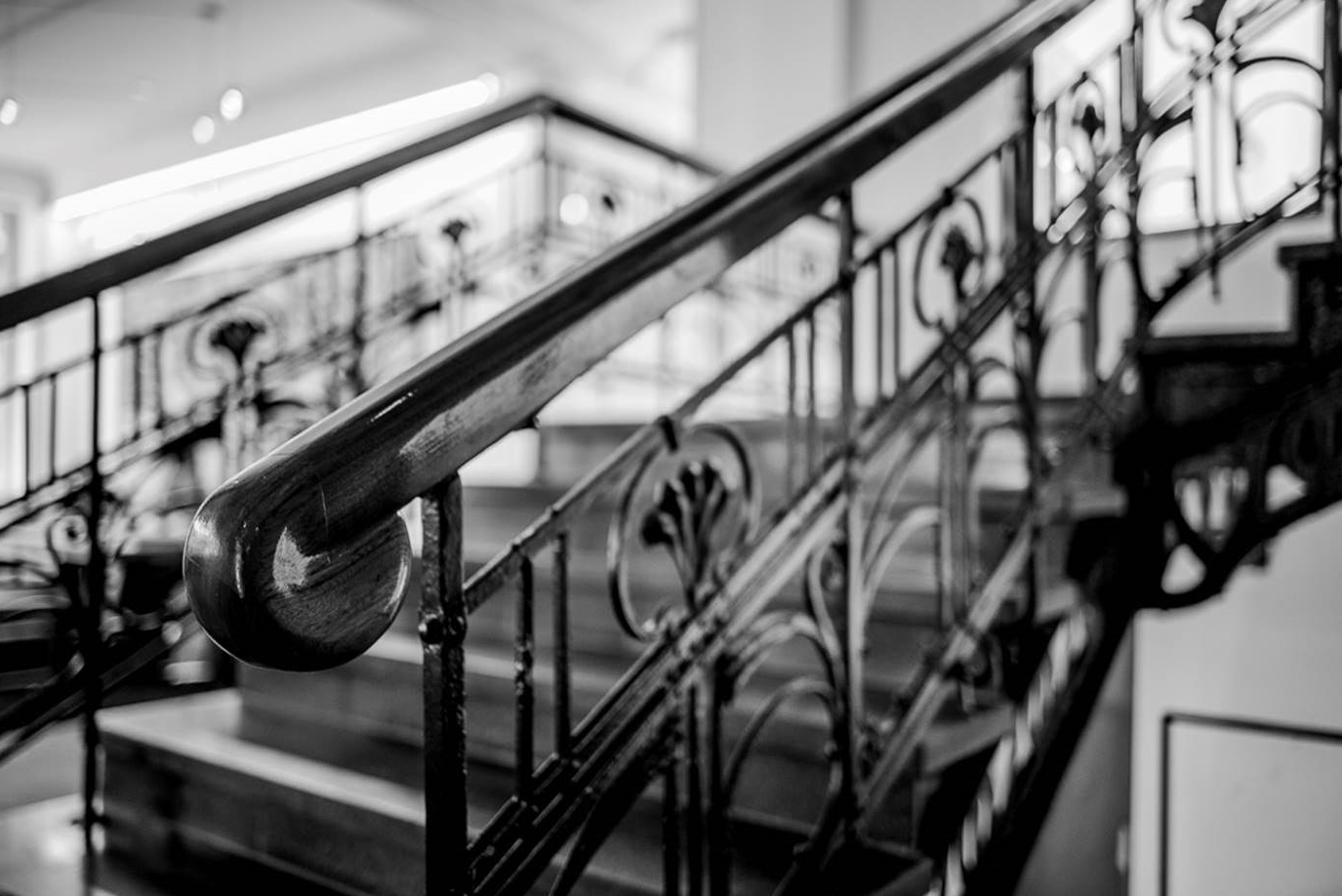 Elbhof am Steinhöft 9 in Hamburg